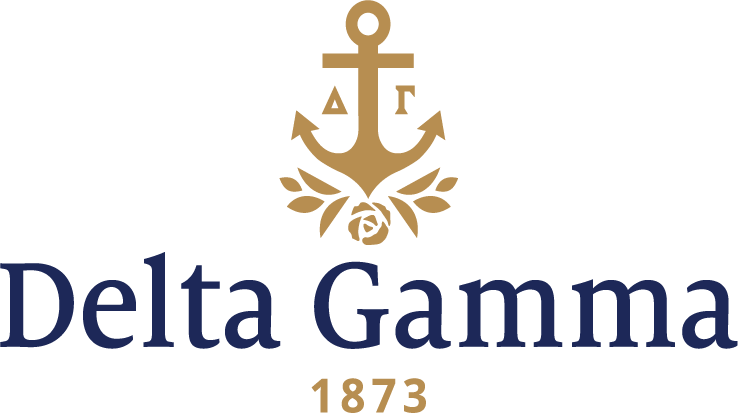 Alumna Initiate Statement of ObligationAs a member of       chapter of Delta Gamma Fraternity, I accept the responsibilities of lifelong membership in the Fraternity and will live by the high standards and ideals of sisterhood.  I am familiar with and will abide by the Constitution and policies and procedures of Delta Gamma Fraternity.  I will hold in confidence the business and rituals of Delta Gamma Fraternity.I will support a collegiate chapter and/or alumnae group by volunteering my time and talents to Delta Gamma Fraternity and Foundation. I will financially support the Fraternity by paying my annual alumnae per capita dues. I will support the Delta Gamma Foundation whenever possible by contributing to the Loyalty Fund or other Foundation programs. I understand that the Fraternity has the responsibility to enforce all Fraternity rules and regulations, and expects me to comply with all local, state, provincial and federal laws.  I understand that a violation of any of these requirements may result in disciplinary action against me in accordance with the procedures of Delta Gamma Fraternity.If for any reason my membership is terminated, I will return my badge and membership certificate to Executive Offices immediately.PRINTED NAME OF ALUMNA INITIATESIGNATURE OF ALUMNA INITIATEDATEThe Alumna Initiate Statement of Obligation must be signed and returned to Delta Gamma Executive Offices before initiation. This form can be submitted electronically to alumnaedept@deltagamma.org or via mail to Executive Offices, Attn: Member Services Department, 3250 Riverside Drive, Columbus, Ohio 43221-0397.